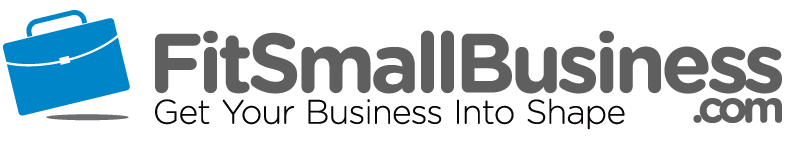 “Hi _____,It was great to meet you at [property address]. I’d love to continue our conversation [about something you remember or leave this section out] and see what I can do to help you find your perfect home.Properties in highly competitive markets are my specialty. I can get you into some properties prior to listing, and have a history of successfully closing deals for clients in homes that are already publicly available.Thank you for coming to my open house at [address], and even though this home wasn’t a great fit, I can show you some incredible properties that will be. Let’s set up a time, talk about your preferences, and get you settled into your new home.I will be back in your neighborhood on [date and time]. Are you available to meet then to discuss some other properties that better fit your needs?Best Regards,_____[contact info/phone/email/etc]”